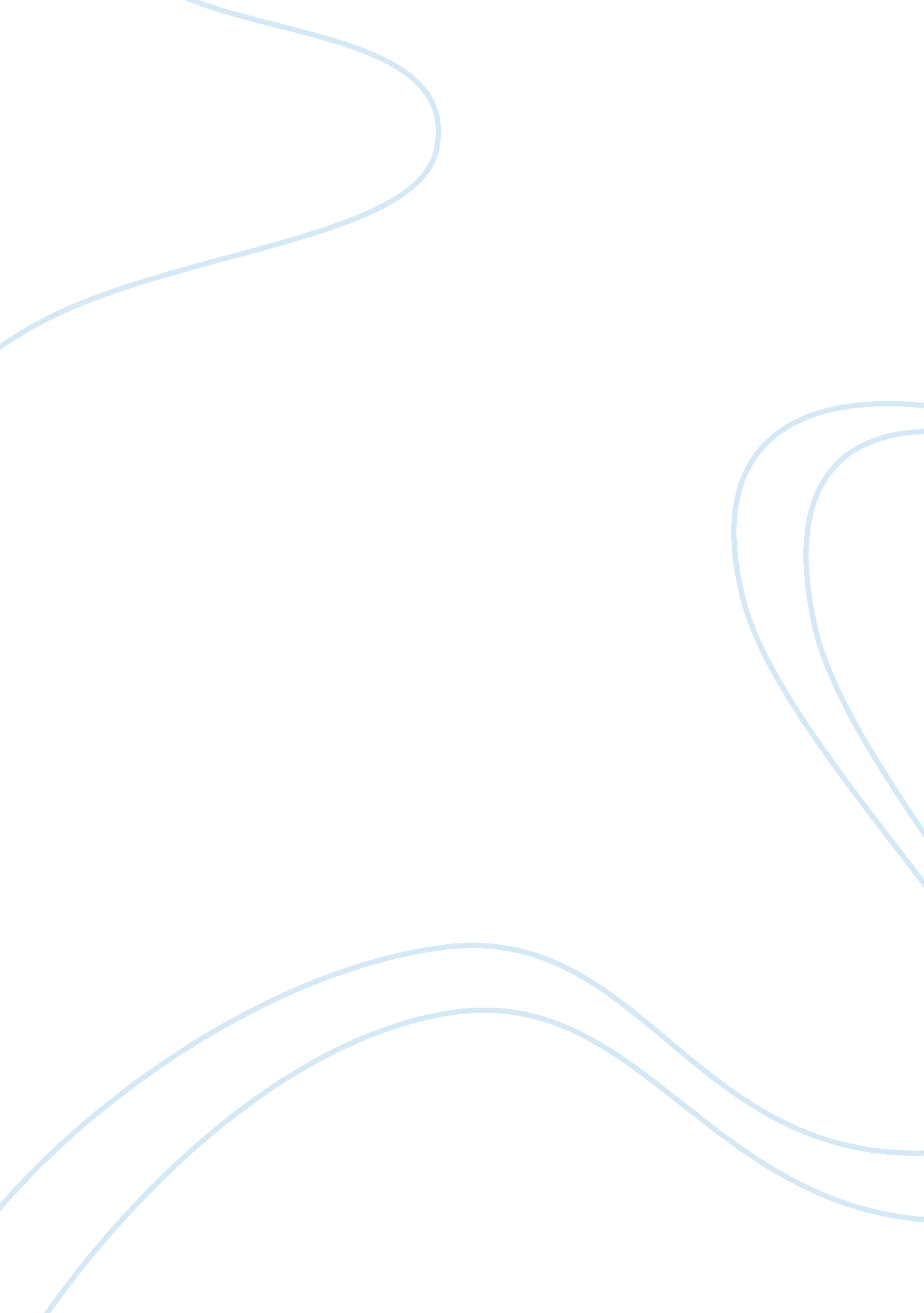 Analysis: just do what the pilot tells you essay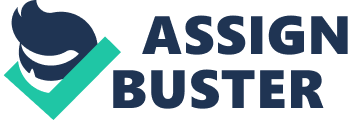 This statement expresses that so often, as a society Y’ we give kudos to others for being disobedient. But in certain circumstances, we c Anton afford to be disobedient and it is necessary to be obedient and “ do what the p lot tells you. ” Theodore Dillydally, a British physician, composed an article with the idea of necessary obedience in “ Just Do What the Pilot Tells You. In his article, Dally ample en’s that “ Blind disobedience to authority is no more to be encouraged than blind obedience,” giving the idea that, sometimes, the public should do what they a re told. In Dealership’s article, he asserts that disobedience to authority is not more glam ours or rewarding than obedience. This concept can be traced back to Amalgam in hi chi Amalgam acknowledges that, “ Some system of authority is a requirement of all communal living, and it is only the person living in isolation who is not forced to respond, with defiance or submission, to the commands of others” (Amalgam 212). This suggests that obedience is a necessary stage in order to live a worthwhile, just life. One such experience can be while taking a terribly important test, such as the SAT or AC most cases across the country, everyone that intends on attending college mum SST take one of these tests. 2 On the testing day, the person who is taking the test has certain orders to fool The first order given is to enter the room that they are assigned to take the tee SST in. Their next order is to show the moderator their SAT or ACT admission ticket and a v laid photo . D. These tasks are crucial in order to take the test. The next order of business s is to make sure the testers cellular device is off. Again, this is a necessary step in o order to take the test free from distractions. What orders follow are the same as expect Ted: must use a number two pencil (no mechanical pencils or pens), fill in your answer h eave and dark, no cheating, do not use your calculator unless the test instructs you to u SE it, twenties minutes to complete this section, do not discuss test answers, et c tetra. Certain consequences come out of this situation when others disobey. The tee steers are putting their scores in danger, as well as the satisfaction of others, when they disobey. All these rules and orders have a meaning and purpose for safety and satisfaction. They are not to get on the tester’s nerves. These orders are given is to benefit the tester so they receive the best score possible. The orders some SST dents find meaningless are to benefit themselves, along with ensuring the standards zed administration of each test. These tests that students are taking prepare the m when they enter college and are ordered to accomplish a test like this. The people giving out the tests place the testers in the room because the Poe plea that are responsible for organizing the tests feel that it is necessary. The media attar of the test requires the testers to show I. D. And their admission ticket to ensure that the tester 3 is who they say they are. The mediator requests that the tester has his cellular r device off so that there is no disruption and are eliminated the chances of cheating. All of these requests, demands, and orders are for the testers. They want the testers to d o well, to get the score students deserve. If they want to get a high score on the SAT or ACT and get accepted into a good college, they must obey the rules by using a no. 2 pee nice and marking their answer heavy and dark to eliminate the chance of a lower score or even no score at all. These testers must obey the rules blindly. Another situation in which obedience is necessary is during any sort of drill, s such as a fire drill. When people hear the fire bell, certain orders must be carried o UT by a person: remain silent, do not run, go into your designated area. These proceed rues, animal to the SAT situation, are to benefit the people. These necessary proceed rues prepare you for the real situation. This situation is necessary because it is for the good of others along with providing safety. When others in the group disobey, they put themselves and the people around them in danger. Also, when certain member errs of the group disobey, they may not know all the necessary Steps to follow when the fire drill becomes real. With these two situations, it is learned that although tasks and orders may SE ridiculous and senseless, they are to benefit the person. In other words, the p people who make up these rules and regulations are looking out for people. These orders convey different meaning in different situations. By following the orders during the S AT, this 4 ensures that no one who is taking the test has the advantage of cheating born e from the environment. By following the orders during a drill means that a person know s what to do when the real situation happens, potentially saving people’s lives. But one universal meaning is throughout, the rules are to help people. 